示範教學材料包名稱漢字說故事來源https://www.youtube.com/watch?v=IBY6SWRpiG4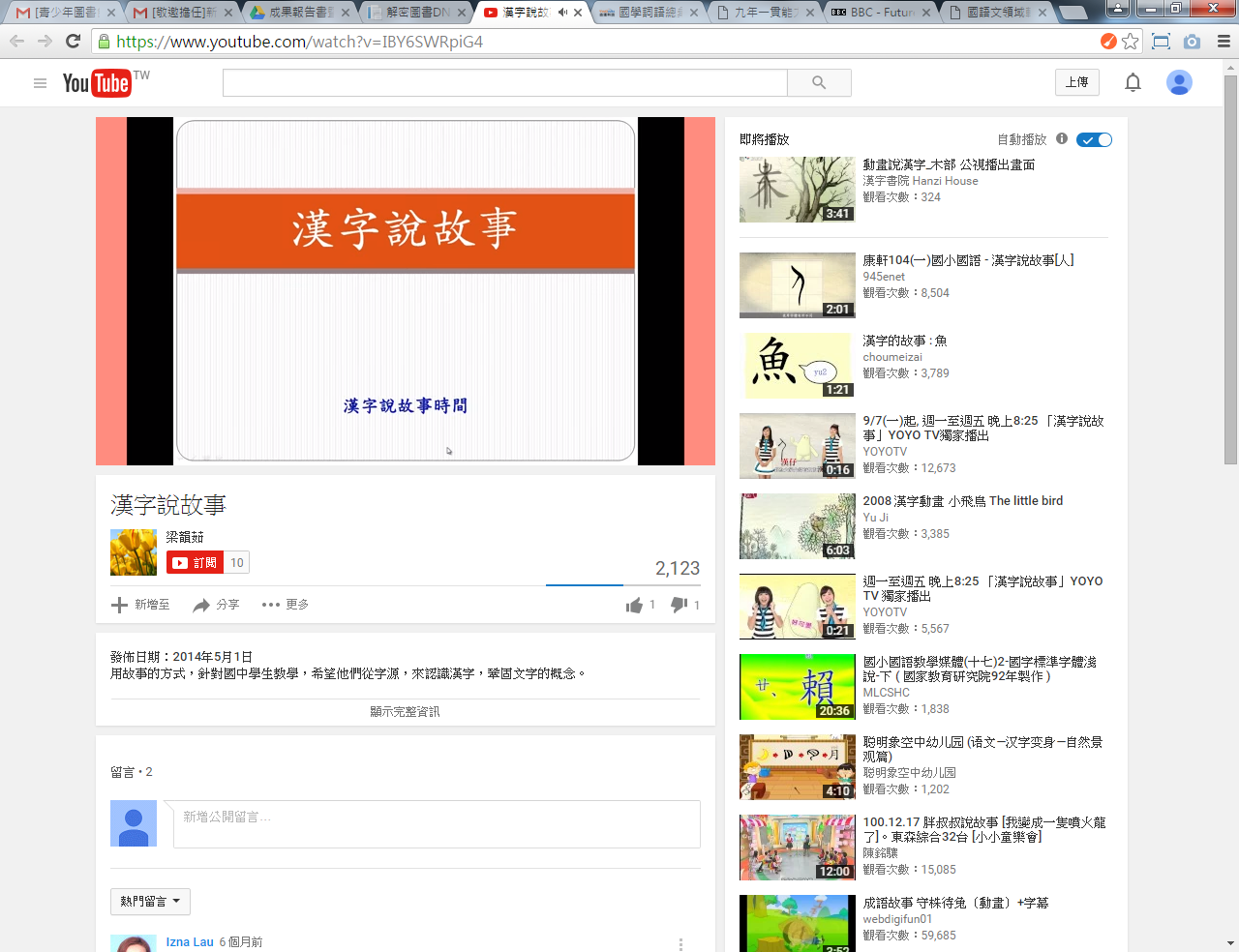 名稱康軒-漢字說故事系列來源https://www.youtube.com/watch?v=Nk3W8icTOe0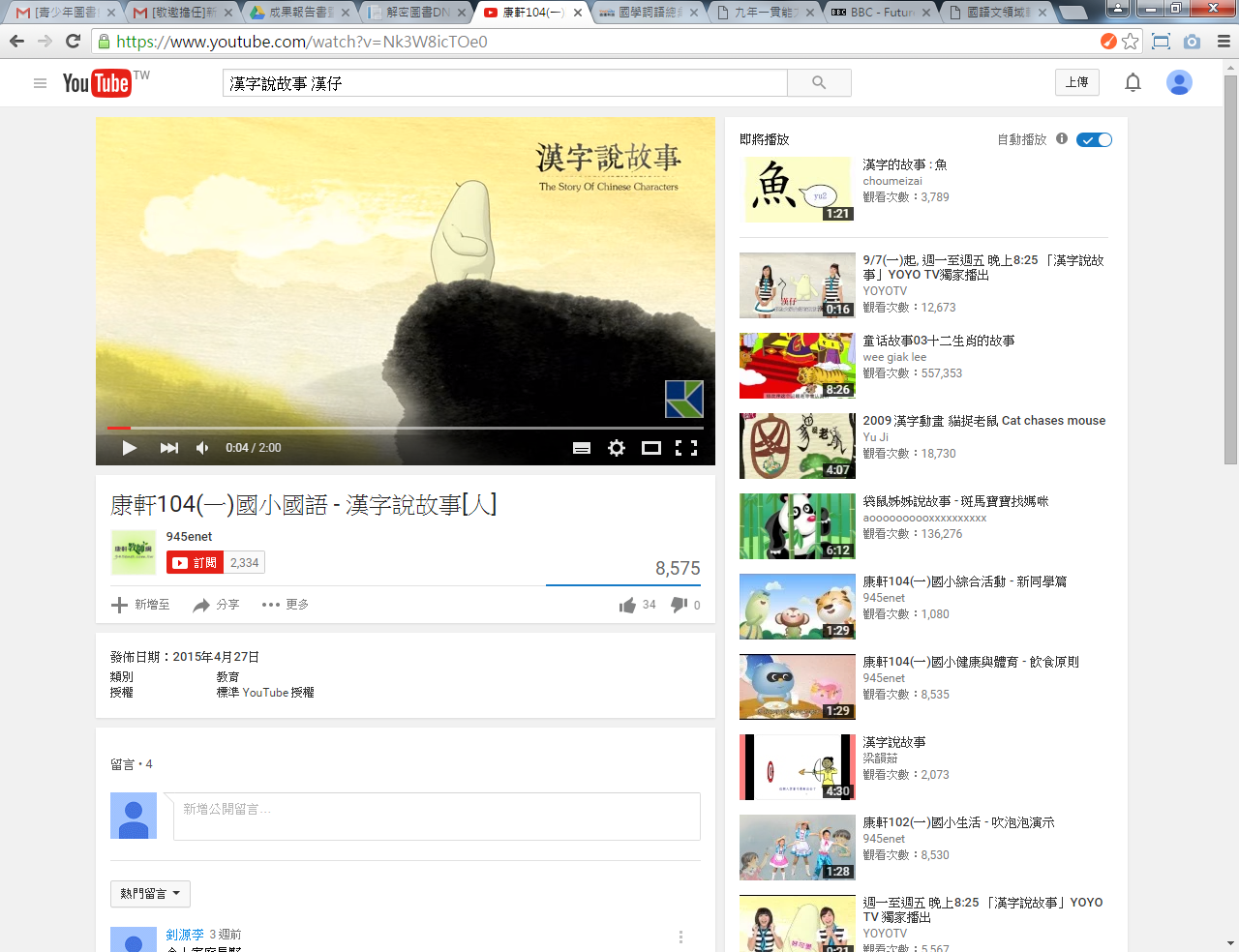 名稱漢字─六書篇來源https://www.youtube.com/watch?v=NknxZlnDDVw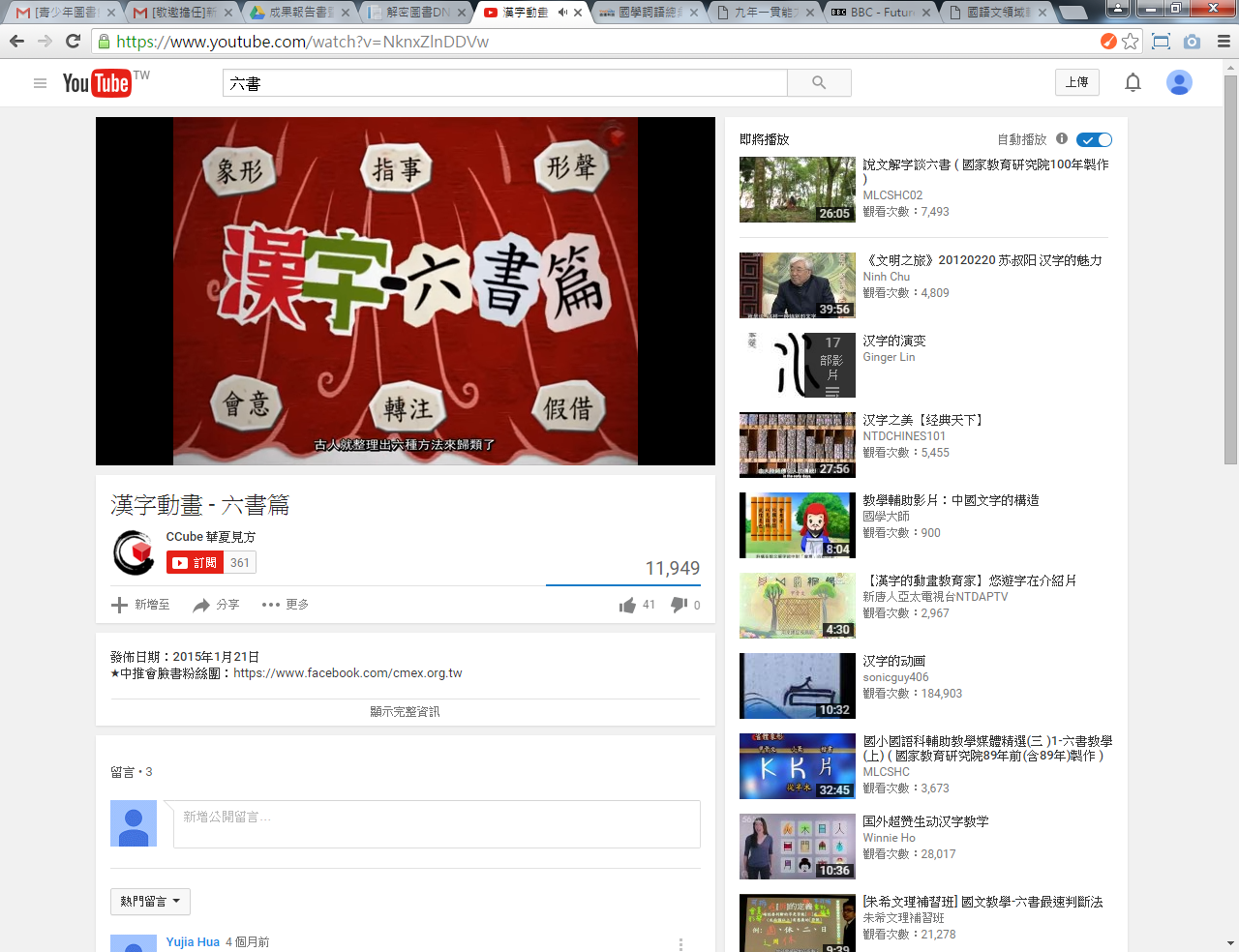 